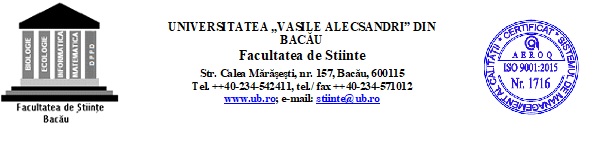 Centralizator – Orar cadre didactice titulare şi asociate - DPPDSem. 1, 2019-2020Nr. crt.Nume şi prenumeZiuaOraDisciplinaSpecializarea, anulSala1Conf. univ. dr. Popescu Carmen-VioletaLuni13-15ConsultațiiToateD2181Conf. univ. dr. Popescu Carmen-VioletaMiercuri8-11Practică pedagogicăMate+Info, IIIṢcoli şi licee2Prof. univ.dr. Cojocariu Venera-MihaelaMarți9-11Pedagogie II, CṢtiinţe+FSMSS, IID2152Prof. univ.dr. Cojocariu Venera-MihaelaMarți11-13ConsultațiiToateDP193Conf. univ. dr. Mâță LilianaMiercuri13-15ConsultațiiToateD2223Conf. univ. dr. Mâță LilianaMiercuri17-19Pedagogie II, C,  Lit.+Ing.+ Ṣt. ec., IID2154Lect. univ. dr. Boghian IoanaLuni11-13ConsultațiiToateD2234Lect. univ. dr. Boghian IoanaJoi15-17Didactica specializării B, CLitere, IIID2154Lect. univ. dr. Boghian IoanaJoi17-19Pedagogie II, SStiințe ec.+Ing.D2254Lect. univ. dr. Boghian IoanaVineri8-11Practică pedagogicăLitere, IIIṢcoli şi licee4Lect. univ. dr. Boghian IoanaVineri13-15Pedagogie II, SLitere, IIDP134Lect. univ. dr. Boghian IoanaVineri15-17Didactica specializării B, SLitere, IIID2155Prof. univ. dr. Gloria RațăJoi9-11ConsultațiiToateD3115Prof. univ. dr. Gloria RațăVineri8-11Practică pedagogicăFSMSS, IIIṢcoli şi licee6Prof. univ. dr. Bibire LuminițaMarți9-11ConsultațiiToateBP226Prof. univ. dr. Bibire LuminițaVineri16-19Practică pedagogicăInginerie, IIIṢcoli şi licee7Conf. univ. dr. Mironescu RoxanaMarți13-15ConsultațiiToateC1147Conf. univ. dr. Mironescu RoxanaVineri9-12Practică pedagogicăŞtiinţe economice, IIIṢcoli şi licee8Robu ViorelLuni13-15Psihologia educaţiei, SEFS, IDP118Robu ViorelJoi11-13ConsultațiiToateD2238Robu ViorelJoi15-17Psihologia educaţiei, CLit.+Ing., IBI308Robu ViorelJoi17-19Psihologia educaţiei, SInginerie, IBI309Anişoara SandoviciMiercuri9-11ConsultațiiToateD3119Anişoara SandoviciJoi15-17Psihologia educaţiei, CṢtiinţe+Ṣtiinţe Ec.+ FSMSS, ID2159Anişoara SandoviciJoi17-19Psihologia educaţiei, SKMS+TO, ID22410Lect. univ. dr. Dana NicuțăMiercuri14-17Practică pedagogicăBiologie, IIIṢcoli şi licee10Lect. univ. dr. Dana NicuțăLuni15-17ConsultațiiToateAI113Gabriel MareşMarți11-13ConsultațiiToateDP1913Gabriel MareşMarți13-15Pedagogie II, SKineto+TO, IDP1313Gabriel MareşMarți15-17Pedagogie II, SSMSS, IDP1314Sanda BordeiLuni15-17ConsultațiiToateD22314Sanda BordeiLuni17-19Psihologia educaţiei, SLitere, IDP1314Sanda BordeiMarți17-19Psihologia educaţiei, SṢt.+Ṣt. Ec., IDP13